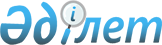 О внесении изменений в перечень секторов (подсекторов) услуг, в которых функционирует единый рынок услуг в рамках Евразийского экономического союзаРешение Высшего Евразийского экономического совета от 16 октября 2015 года № 31

      В целях реализации пункта 62 Протокола от 8 мая 2015 года об условиях и переходных положениях по применению Кыргызской Республикой Договора о Евразийском экономическом союзе от 29 мая 2014 года, отдельных международных договоров, входящих в право Евразийского экономического союза, и актов органов Евразийского экономического союза в связи с присоединением Кыргызской Республики к Договору о Евразийском экономическом союзе от 29 мая 2014 года Высший Евразийский экономический совет решил:



      Внести в перечень секторов (подсекторов) услуг, в которых функционирует единый рынок услуг в рамках Евразийского экономического союза, утвержденный Решением Высшего Евразийского экономического совета от 23 декабря 2014 г. № 110, изменения согласно приложению. 

Члены Высшего Евразийского экономического совета:

ПРИЛОЖЕНИЕ             

к Решению Высшего         

Евразийского экономического совета

от 16 октября 2015 г. № 34     

ИЗМЕНЕНИЯ,

вносимые в перечень секторов (подсекторов) услуг,

в которых функционирует единый рынок услуг в рамках

Евразийского экономического союза

      1. Абзац первый пункта 1 после цифр «54111» дополнить цифрами «, 54112».



      2. Абзац первый пункта 3 после цифр «54400» дополнить словами «и 546».



      3. Абзац первый пункта 5 цифры «54641» заменить цифрами «54341».



      4. Абзац первый пункта 8 после слова «СРС» дополнить цифрами «83221, 83222,».



      5. В пункте 15 цифры «512» заменить цифрами «612».



      6. В абзаце первом пункта 17 слова «и 63230» заменить словами «, 63230 и 6330».



      7. Абзац первый пункта 24 после цифр «73112» дополнить цифрами «, 73114».



      8. В абзаце первом пункта 30 цифры «84300» заменить цифрами «83160».



      9. В абзаце первом пункта 43 слова «и 96610» заменить словами «, 96610, 96620 и 96990».



      10. Абзац первый пункта 1, абзац первый пункта 2, абзац первый пункта 3, абзац первый пункта 4, абзац первый пункта 5, абзац первый пункта 6, абзац первый пункта 7, абзац первый пункта 8, абзац первый пункта 9, абзац первый пункта 10, абзац первый пункта 11, абзац первый пункта 12, абзац первый пункта 13, абзац первый пункта 14, пункт 15, пункт 16, абзац первый пункта 17, абзац первый пункта 18, абзац первый пункта 19, абзац первый пункта 20, абзац первый пункта 22, пункт 23, абзац первый пункта 24, пункт 25, абзац первый пункта 26, абзац первый пункта 27, абзац первый пункта 28, абзац первый пункта 29, абзац первый пункта 30, абзац первый пункта 32, абзац первый пункта 33, абзац первый пункта 34, абзац первый пункта 35, пункт 36, пункт 37, абзац первый пункта 38, абзац первый пункта 39, пункт 40, пункт 41, абзац первый пункта 42, абзац первый пункта 43 перед словом «СРС» дополнить словом «из».



      11. Сноску 1 перед словами «если иное» дополнить словами «для Кыргызской Республики - с даты вступления в силу Решения Высшего Евразийского экономического совета от 16 октября 2015 г. № 31,».



      12. Сноску 4 после абзаца четвертого дополнить абзацем следующего содержания:



      «для Кыргызской Республики - торговли оружием и системами вооружения, военным снаряжением и военными материалами, взрывчатыми материалами, оборудованием и приборами для взрывного дела и пиротехническими изделиями, ломом и отходами драгоценных металлов, драгоценными металлами и камнями, наркотическими средствами и психотропными веществами, легально контролируемыми прекурсорами, осетровой рыбой и икрой, этиловым спиртом, алкогольной и спиртосодержащей продукцией, табачными изделиями и табачной продукцией, нефтью и нефтепродуктами, газом, электроэнергией, фармацевтическими, парафармацевтическими и медицинскими товарами (исключение - до 2016 года), измерительными устройствами, используемыми в сфере государственного метрологического контроля и надзора, ядерными материалами и радиоактивными веществами;».
					© 2012. РГП на ПХВ «Институт законодательства и правовой информации Республики Казахстан» Министерства юстиции Республики Казахстан
				От Республики

АрменияОт Республики

БеларусьОт Республики

КазахстанОт Российской

ФедерацииВ. ГабриелянВ. МатюшевскийБ. СагинтаевИ. Шувалов